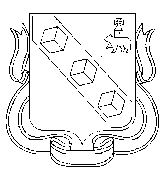 БЕРЕЗНИКОВСКАЯ ГОРОДСКАЯ ДУМА ПЕРМСКОГО КРАЯVII СОЗЫВР Е Ш Е Н И Е  №       Дата принятия: В целях увековечивания памяти о деятельности госпиталей в городе Усолье и Усольском районе, усольчан – медиков, участников Великой Отечественной войны 1941-1945 годов, в соответствии с Порядком присвоения наименований объектам и согласования установки объектов монументального искусства на территории муниципального образования «Город Березники», утвержденным решением Березниковской городской Думы от 30 октября 2019 г. № 671, на основании решения Комиссии по формированию и сохранению облика муниципального образования «Город Березники» (протокол от 26 февраля 2021 г.)Березниковская городская Дума РЕШАЕТ:          1.Установить памятный знак о деятельности госпиталей в городе Усолье и Усольском районе, усольчан – медиков, участников Великой Отечественной войны 1941-1945 годов (далее – памятный знак) на Аллее Памяти города Усолье.2.Официально опубликовать настоящее решение в официальном печатном издании -  газете «Два берега Камы» и разместить его                                         на Официальном портале правовой информации города Березники                                    и официальных сайтах Березниковской городской Думы и Администрации города Березники в информационно-телекоммуникационной сети «Интернет».          3.Настоящее решение вступает в силу со дня его подписания.4.Контроль за исполнением настоящего решения возложить                                    на комиссию по социальному развитию Березниковской городской Думы.Председатель Березниковской городской Думы	       	                                   Э.В. СмирновОб установке памятного знака о деятельности госпиталей в городе Усолье и Усольском районе,усольчан – медиков, участников Великой Отечественной войны 1941 - 1945 годов